NHS Health Checks issue - Action for managing affected patients - family history QRISK2 calculation issue affecting EMIS Web templatesDear Practice Manager,Thank-you for confirming that your practice has been using a local template for NHS Health Checks (NHSHC) with the family history Read codes 12C1, 12CV & 12CW, in response to our email dated 14th September. We appreciate your swift response and action to start using the new version of the template to avoid any further patients being affected. A review group (including the GP lead for Data Extraction, Consultant in Public Health, NHS Health Checks lead, Head of Health Improvement, CCG IM&T team) has now met to agree an approach to identify and manage people who may have had their CVD risk under calculated in their NHSHC.  The proposed approach has also been discussed and agreed with the Local Medical Committee who are supporting local authority and CCG colleagues to work with practices to address this issue. Following agreement of the approach we are now writing to ask practices to help us to implement the next steps recommended by the group.  The GP lead for Data Extraction Dr Phil Stocks, and the CCG IM&T team have developed and tested searches to identify patients affected, and to facilitate recalculation of their QRisk2 ScoresWe are asking all affected practices to work with public health and the CCG IMT team (Becky Gayler and Louisa De Angeli) to do the following:Step 1:	Identify Patients affected and re-calculate QRisk2 ScoresParticipate in a dial-in session to run the searches and re-calculate the QRisk2 scores in EMIS.  We anticipate that this process may take up to 1 hour, practices will be reimbursed for the time and inconvenience in participating in this process and a payment of £50 is available.  The process for this involves the temporary addition of new family history read codes to the affected records and a bulk re-calculation of Q-risk2.   This provides us with lists of affected patients and their likely new Q-Risk2 result.  The process is then reversed to leave the medical records unchanged, ready for step 2.Step 2:	Use the Search results to offer patients another NHS Health CheckAll patients with a re-calculated QRisk2  of 10% or above, not on lipid modification therapy or a CVD risk register, should be offered a new NHS Health Check, in line with the schedule below:Within 2 months - people with a recalculated CVD risk increased to 20% or above Within 6 months - people with a recalculated CVD risk of 10-19% It was agreed that an enhanced payment would be offered to all affected practices to enable them to undertake repeat NHS Health Checks.  Further information outlining NICE Guidance on managing CVD risk for each group, including identification of appropriate staff groups providing advice which may be helpful to reduce the need for further follow up appointments following their repeat NHS Heath Check is provided in Appendix A (attached).  We do not anticipate large numbers of patients will need to be invited for a new NHSHC, searches we tested found that:2.3% of recalculated patients increased their CVD risk to 20%+  4.5% of recalculated patients CVD risk was 10-19% (either increased within the 10%-19% range of increased from below 10% to 10%-19% )Payment: Practices will be fully reimbursed for identifying affected patients and for offering and providing another NHS Health Check. We recognise that most patients will need to see a GP or practice nurse as a result of their re-calculated CVD risk to offer the appropriate CVD risk management advice (lifestyle modification and, if appropriate, lipid modification therapy). Therefore practices may wish to consider whether new NHSHCs for affected patients should be undertaken by a GP or practice nurse to reduce the potential need for additional appointments. Public Health are offering practices an enhanced rate of £50 for the new NHSHC appointment of affected patients, to enable the practice to combine the NHSHC with relevant lipid lowering advice with a GP or nurse. Payments for this activity will be:*Searches will be available to help you identify recalled affected patients for payment purposes. We thank-you for your support in addressing this issue. Please do not hesitate to contact Hayley Martin, hayley.martin@eastsussex.gov.uk or 01273-336539 / 07824 - 085360 if you have any further queries.Yours sincerely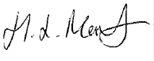 Hayley Martin					Health Improvement Principal			East Sussex County Council			PaymentActivityClaim details£50 Practice/IT manager time to support IMT dial in appointment (approx. 1 hour)One-off fee payable upfront by Public Health to the practice.£2.50Patient invitation, letter or telephone, per each affected patient requiring a new NHSHCPayable per affected patient invited for a new NHSHC.Claimed and payable quarterly via the PHLSA claim form, starting quarter 3*£50New NHS Health Check completed on affected patients requiring recall within 2-6 monthsPayable per affected patient completing an NHSHC. Claimed and payable quarterly via the PHLSA claim form, starting quarter 3*In order to help us address this issue please can you indicate by reply to Hayley Martin Hayley.martin@eastsussex.gov.uk  by Friday 24th November 2017 latest:If your practice is able to:Recall affected patients whose recalculated CVD risk has increased to 20%+ in the next 2 monthsRecall affected patients whose recalculated CVD risk is 10-19% in the next 6 monthsYour preferred date for a dial in call to identify your affected patients who require recall – please choose your preferred date from below and indicate if you prefer a morning or afternoon call.*Monday 27th,  Thursday 30th November or  Friday 1st December	Monday 4th or Friday 8th December	Monday 11th , Tuesday 12th,  Wednesday 13th or Friday 15th  DecemberMonday 18th DecemberThe name and direct dial number of the person you would like the IMT team to call on this date.* If we are unable to get through to you at your chosen time then we’ll try again as soon as we can.